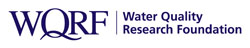 WQRF announces new research grantOpportunities to benefit the water treatment industry and consumersLISLE, Ill. – The Water Quality Research Foundation (WQRF) today announced a new program to provide more timely and effective support for research projects that directly impact members of the Water Quality Association as well as consumers.Beginning in 2017, WQRF will seek proposals for research projects that support the Foundation’s research agenda topics: Final Barrier and Emerging Contaminants.“This is a new step for WQRF, and we’re looking forward to see what kind of proposals we’ll receive,” said WQRF President Ned Jones. “We think this is an ideal way to get universities and private labs involved in research that can help all of us reach our goal of ensuring the public has access to safe and reliable drinking water.”Final Barrier research would involve projects that investigate point-of-use and whole house devices as a means for sustainable treatment. Emerging Contaminants research would aid or support implementation of technologies to provide effective options for dealing with the threats posed by emerging contaminants.The WQRF research grant will be awarded through a competitive process. Proposals will be evaluated by comparing the potential impact of the research with the cost. In addition, the researcher’s credibility, experience, qualifications and published articles will be taken into consideration.Proposals will be accepted from November 15, 2016 – February 15, 2017. A total of up to $50,000 has been made available for 2017. Any follow up questions will be directed to applicants in April and May with the final notice of grant awards to be announced on or before October 15, 2017. Applicants can learn more at www.wqa.org/about-us/research-foundation/wqrf-research-grants.The Water Quality Research Foundation, formerly the Water Quality Research Council (WQRC), was formed in 1949 to serve on behalf of the Water Quality Association (WQA) as a universally recognized, independent research organization. The long-term goal of WQRF is to achieve sustained growth to conduct and fund scientific research on subjects relating to the water quality improvement industry.WQA is a not-for-profit trade association representing the residential, commercial, and industrial water treatment industry. Since 1959, the WQA Gold Seal certification program has been certifying products that contribute to the safe consumption of water. The WQA Gold Seal program is accredited by the American National Standards Institute (ANSI) and the Standards Council of Canada (SCC). # # #